 Sample Course Outline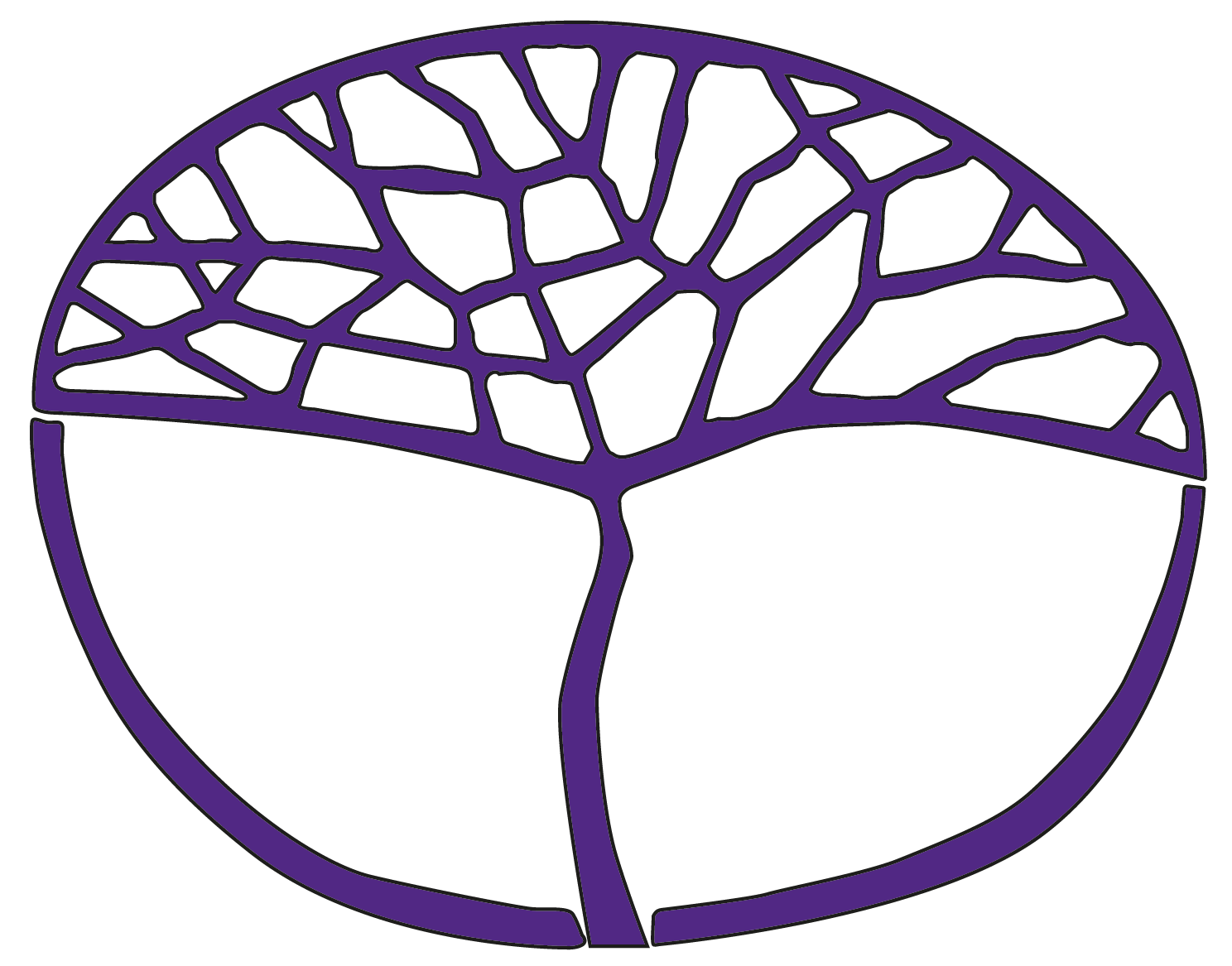 Modern HistoryATAR Year 11Unit 2– Elective 6: Nazism in GermanyAcknowledgement of CountryKaya. The School Curriculum and Standards Authority (the SCSA) acknowledges that our offices are on Whadjuk Noongar boodjar and that we deliver our services on the country of many traditional custodians and language groups throughout Western Australia. The SCSA acknowledges the traditional custodians throughout Western Australia and their continuing connection to land, waters and community. We offer our respect to Elders past and present.Copyright© School Curriculum and Standards Authority, 2023This document – apart from any third-party copyright material contained in it – may be freely copied, or communicated on an intranet, for non-commercial purposes in educational institutions, provided that the School Curriculum and Standards Authority (the Authority) is acknowledged as the copyright owner, and that the Authority’s moral rights are not infringed.Copying or communication for any other purpose can be done only within the terms of the Copyright Act 1968 or with prior written permission of the Authority. Copying or communication of any third-party copyright material can be done only within the terms of the Copyright Act 1968 or with permission of the copyright owners.Any content in this document that has been derived from the Australian Curriculum may be used under the terms of the Creative Commons Attribution 4.0 International licence.DisclaimerAny resources such as texts, websites and so on that may be referred to in this document are provided as examples of resources that teachers can use to support their learning programs. Their inclusion does not imply that they are mandatory or that they are the only resources relevant to the course. Teachers must exercise their professional judgement as to the appropriateness of any they may wish to use.Sample course outlineModern History – ATAR Year 11Unit 2 – Elective 6 – Nazism in GermanyThis outline is based on the elective: Nazism in GermanyWeekSyllabus contentKey teaching points1–3The development of Historical Skills is intrinsic to the teaching of this unitThe impact of the following forces should be considered, where appropriate, throughout the unit: economic; international relations; leadership; political; social/culturalthe economic, social, political and military circumstances in Germany at the end of WWIthe nature of the Weimar Republic and the political, social and economic challenges it facedthe role and impact of significant individuals in Weimar and Nazi Germany, for example Gustav Streseman, Paul von HindenburgPost-war conditionsConstitutionKapp PutschRight-wing movementsSpartacist LeagueDemocracyTask 5: Explanation4–6the reasons for the Nazi Party’s rise to power, including:the Treaty of Versailles the impact of the Great Depressionthe nature of Nazi ideology and hostility to communismthe ability of Hitler and the Nazi Party to utilise popular fearsthe Party’s organisational and tactical skillsthe role and impact of significant individuals in Weimar and Nazi Germany, for example: Adolf Hitler, Leni Riefenstahl, Alfred Krupp, Joseph Goebbels, Hermann Goring, Heinrich Himmler, Reinhard Heydrich and Albert SpeerThe Treaty of Versailles – stab in the back mythThe impact of the Great Depression on the economy and groups within society such as women and childrenThe nature of Nazi ideology and their belief in a unified GermanyHostility to communismThe ability of Hitler and the Nazi Party to utilise popular fearsThe Party’s organisational and tactical skills – the use of violence and propagandaThe role and impact of significant individuals in Weimar and Nazi Germany, for example: Adolf Hitler, Leni Riefenstahl, Alfred Krupp, Joseph Goebbels, Hermann Goring, Heinrich Himmler, Reinhard Heydrich and Albert SpeerTask 6: Source analysis on the consolidation of power7–8the nature and effects of key aspects of the Nazi state: Gleichschaltung (coordination)Volksgemeinschaft (people’s community)Herrenvolk (master race)the nature and extent of resistance and opposition to the NazisThe nature and effects of key aspects of the Nazi state:PropagandaLebensraumMilitary mobilisationTerror and repressionThe nature and extent of Resistance and opposition, including:Civilian, church and military levelsYouth and student protestThe role and impact of significant individualsTask 7 Part A: Distribution: Historical inquiry9–12stages and significance of Nazi policies to exterminate minorities in German-controlled lands and the Holocaust, 1933–1945VilificationDiscriminationSeparationExterminationTask 7 Part B: Submission: In-class validation 13–14Revision and examinationsHistorical SkillsThe following skills will be developed during this unit.Chronology, terms and conceptsidentify links between events to understand the nature and significance of causation, continuity and change over timeuse historical terms and concepts in appropriate contexts to demonstrate historical knowledge and understandingHistorical questions and inquiryframe questions to guide inquiry and develop a coherent research plan for inquiryidentify, locate and organise relevant information from a range of primary and secondary sourcesacknowledge and reference sources, as appropriateAnalysis and use of historical sourcesidentify the origin, purpose and context of historical sourcesanalyse and synthesise evidence from different types of historical sources evaluate the reliability and usefulness of historical sources Perspectives and interpretationsanalyse and account for the different perspectives of individuals and groups in the pastevaluate different historical interpretations of the past and how they are shaped by the historian’s perspectiveevaluate the significance of ideas, events and peopleExplanation and communicationdevelop texts that integrate appropriate evidence from a range of sources to explain the past and to sustain an argumentcommunicate historical understanding, using historical knowledge, concepts and terms